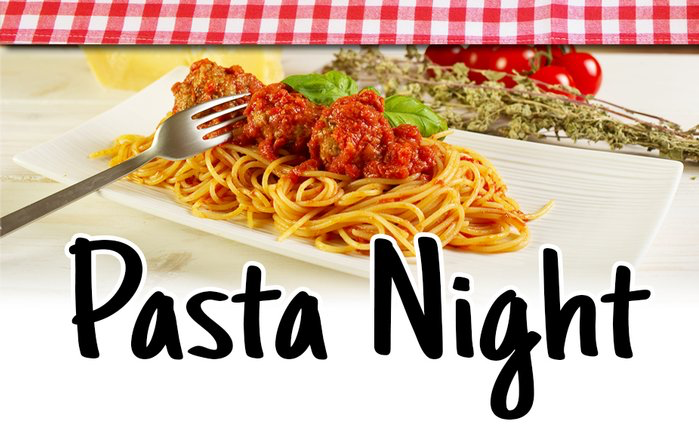 Carry Out or Dine-in Monday & Tuesday			$12.99Choice of pasta:Spaghetti, Penne, Angel hair, Farfalle.Choice of sauce:Basil pesto, Carbonara, Marinara orAlfredo.Add Chicken, Sausage or Meatballs for only $2.00